31.pielikumsPriekules novada pašvaldības domes2015.gada 29.oktobra sēdes protokolam Nr.15,31.§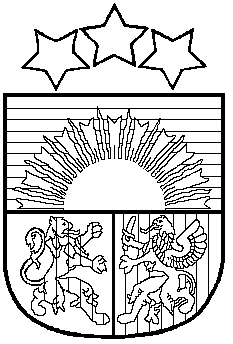 LATVIJAS REPUBLIKAPRIEKULES NOVADA PAŠVALDĪBAS DOMEReģistrācijas Nr. 90000031601, Saules iela 1, Priekule, Priekules novads, LV-3434, tālrunis 63461006, fakss 63497937, e-pasts: dome@priekulesnovads.lvLĒMUMSPriekulē2015.gada 29.oktobrī                     	                                                                                Nr.1531.Par  zemes nomas līgumu slēgšanu ar zemes ”Purmsātu speciālā internātskola”, kadastra apzīmējums 6498 004 0224, Virgas pag., Priekules nov., lietotājiemIzskatot jautājumu par zemes nomas līgumu slēgšanu ar zemes „Purmsātu speciālā internātskola”, kadastra apzīmējums 6498 004 0224, Virgas pag., Priekules nov., lietotājiem tika konstatēts, ka:Īpašuma tiesības uz nekustamo īpašumu “Purmsātu speciālā internātskola”, Virgas pag., Priekules nov., sastāvošs no četrām zemes vienībām, reģistrētas zemesgrāmatā uz pašvaldības vārda.Zemes vienību ar kadastra apzīmējumu 6498 004 0224 0,3513 ha platībā izmanto daudzdzīvokļu dzīvojamās mājas “Vārtājas”, Purmsātos, Virgas pagastā iedzīvotāji. Uz zemes vienības uzcelti šķūnīši un ierīkoti mazdārziņi.Ar zemes lietotājiem zemes nomas līgumi nav noslēgti.2007.gada 30.oktobra Ministru kabineta noteikumi Nr.735 „Noteikumi par publiskas personas zemes nomu” (turpmāk tekstā- Noteikumi) 7.2. apakšpunkts nosaka, ka apbūvēta zemesgabala nomas maksu gadā nosaka 1,5 % apmērā no zemes kadastrālās vērtības. 7.2  punkts nosaka, ka apbūvēta zemesgabala vai tā daļas minimālā nomas maksa ir 28 euro gadā, ja saskaņā ar šo noteikumu 7.2. apakšpunktu aprēķinātā nomas maksa ir mazāka nekā 28 euro gadā.Noteikumu 44. Punkts nosaka, ka Iznomātājs var vienpusēji mainīt nomas maksu pēc 2009.gada 30.decembra, ja izdarīti grozījumi normatīvajos aktos par valsts vai pašvaldības zemes nomas maksas aprēķināšanas kārtību. Šādas iznomātāja noteiktas izmaiņas ir saistošas nomniekam ar dienu, kad stājušies spēkā grozījumi normatīvajos aktos.Nomnieks papildus nomas maksai iznomātājam maksā likumos noteiktos nodokļus. 	Pamatojoties uz Ministru kabineta 2007.gada 30.oktobra noteikumu Nr.735 „Noteikumi par publiskās personas zemes nomu” 4.,7.2.,7.² punktu, atklāti balsojot PAR - 11 deputāti (Vija Jablonska, Inita Rubeze, Inese Kuduma, Rigonda Džeriņa, Vaclovs Kadaģis, Andis Eveliņš, Mārtiņš Mikāls, Arta Brauna, Gražina Ķervija, Andris Džeriņš, Arnis Kvietkausks); PRET -  nav; ATTURAS -  nav; Priekules novada pašvaldības dome NOLEMJ:1. Slēgt zemes nomas līgumus uz 5 (pieciem) gadiem, ēku/būvju uzturēšanai, ar sekojošiem zemes „Purmsātu speciālā internātskola”, kadastra apzīmējums 6498 004 0224, Virgas pagastā, lietotājiem, saskaņā ar lēmumam pievienoto grafisko pielikumu (  pielikums):1.1. K. P., personas kods [:], platība 0,004 ha, kas pielikumā apzīmēts ar Nr.1;1.2. I. Š., personas kods [:], platība 0,003 ha, kas pielikumā apzīmēts ar Nr.2;1.3. L.J., personas kods [:], platība 0,01 ha, kas pielikumā apzīmēts ar Nr.3, 18, 19;1.4. B. V., personas kods [:], platība 0,007 ha, kas pielikumā apzīmēts ar Nr.4;1.5. I. B., personas kods [:], platība 0,02 ha, kas pielikumā apzīmēts ar Nr.5;1.6. A.Z., personas kods [:], platība 0,02 ha, kas pielikumā apzīmēts ar Nr.6,7; 1.7. R.G., personas kods [:], platība 0,03 ha, kas pielikumā apzīmēts ar Nr.9,13,14,17;1.8. R. K., personas kods [:], platība 0,02 ha, kas pielikumā apzīmēts ar Nr.15,16;2. Noteikt nomas maksu atbilstoši 2007.gada 30.oktobra Ministru kabineta noteikumu Nr.735 „Noteikumi par publiskas personas zemes nomu” 7.2. apakšpunktam - apbūvēta zemesgabala nomas maksu gadā ir 1,5 % apmērā no zemes kadastrālās vērtības un 7.2  punktam- apbūvēta zemesgabala vai tā daļas minimālā nomas maksa ir 28 euro gadā, ja saskaņā ar šo noteikumu 7.2. apakšpunktu aprēķinātā nomas maksa ir mazāka nekā 28 euro gadā. Papildus nomas maksai nomnieks maksā pievienotās vērtības nodokli (PVN) atbilstoši normatīvajos aktos noteiktai likmei un likumos noteiktos nodokļus.3. Uzdot zemes lietu speciālistei M. Kokovihinai sagatavot zemes nomas līgumus atbilstoši šim lēmumam.4. Nomniekiem divu mēneša laikā, no domes lēmuma pieņemšanas dienas, jānoslēdz zemes nomas līgums. Atbilstoši Ministru kabineta 2007.gada 30.oktobra noteikumu Nr.735 „Noteikumi par publiskās personas zemes nomu”  11. punktu- ja ēkas (būves) īpašnieks, tiesiskais valdītājs vai lietotājs atsakās noslēgt nomas līgumu, iznomātājam ir tiesības prasīt piespiedu nomas līguma noslēgšanu.5. Šo lēmumu var pārsūdzēt Administratīvā rajona tiesā (Liepājā, Lielā ielā 4, LV- 3401) viena mēneša laikā no tā spēkā stāšanās dienas.Lēmums izsūtāms: 1 eks.- Zemes lietu speciālistei M.Kokovihinai; 1 eks.- K. P., [adrese], Virgas pag., Priekules nov., LV 3485; 1 eks.- I.Š.,[adrese], Virgas pag., Priekules nov., LV 3485;1 eks.- L.J.,[adrese], Virgas pag., Priekules nov., LV 3485;1 eks.- B.V.,[adrese], Virgas pag., Priekules nov., LV 3485;1 eks.- I.B.,[adrese], Virgas pag., Priekules nov., LV 34851 eks. – A.Z., [adrese], Virgas pag., Priekules nov., LV 3485;1 eks.- R.G.,[adrese], Virgas pag., Priekules nov., LV 3485;1 eks.- R.K.,[adrese], Virgas pag., Priekules nov., LV 3485;Pašvaldības domes priekšsēdētāja						V.Jablonska